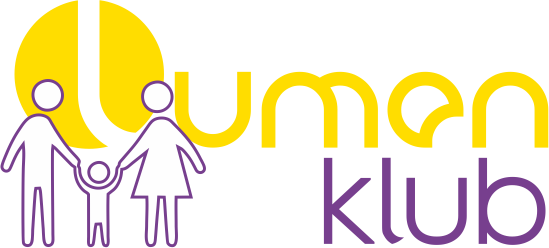 PrihláškaTitul, meno a priezvisko : ......................................................................................Dátum narodenia : ................................................................................................Adresa  bydliska:  ...................................................................................................Telefón, mobil : .....................................................................................................Email : ....................................................................................................................1. Chcem sa stať:  ( Prosím, zakrúžkujte vyhovujúcu odpoveď )patrónom - podporuje Rádio Lumen finančnými darmi (od 3€/mesiac)členom - nepodporuje Rádio Lumen finančnými darmi, resp. (0-3€/mesiac)Vyplnenú prihlášku prosím pošlite : Emailom na : vistiakova@lumen.sk, alebo poštou na adresu: Lumen klub, Rádio LUMEN, Kapitulská 2, Banská Bystrica, 974 01. Ďakujeme. V zmysle zákona Zák. č.122/2013 Z.z. o ochrane osobných údajov v znení neskorších predpisov súhlasím so správou, spracovaním a uchovaním  mojich osobných údajov uvedených v prihláške do Lumen klubu iba spoločnosti Rádio LUMEN a súhlasím s odoberaním newslettra prostredníctvom stránky www.lumen.sk v rámci počítačovej siete internet. Som si vedomý/á, že informácie, ktoré poskytujem patria do Osobitnej kategórie osobných údajov. Čestne vyhlasujem, že všetky uvedené informácie sú pravdivé a poskytnutie údajov je dobrovoľné na základe vlastného rozhodnutia.............................................                                                                               ................................................             dátum                                                                                                                       podpis